附件12023年全国热带作物学术年会注册缴费流程一、注册1.请参会代表于8月15日前通过手机扫码或PC端通过如下网址（https://catas.scimall.org.cn/meeting/CSTCNN2023/）完成会议注册（会议注册系统已于5月22日开放会议注册）。已注册为中国热带作物学会会员或注册过学会会员和会议系统的人员，请点击“登录管理”使用已有账户报名参会；其他人员点击“报名参会”完成会议注册。并可在注册后使用会议注册账号登录学会会员系统（catas.kejie.org.cn/menber/login.php）申请成为中国热带作物学会会员并缴纳会费成为正式会员享受缴费会员价。会议注册中遇到问题请咨询大会秘书处。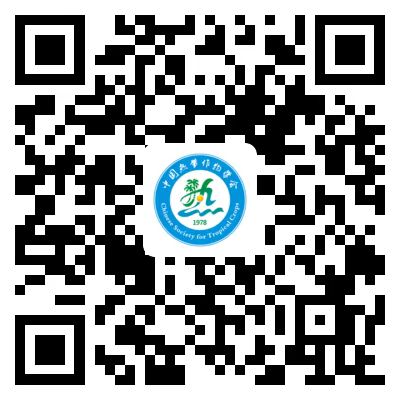 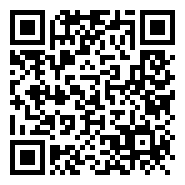 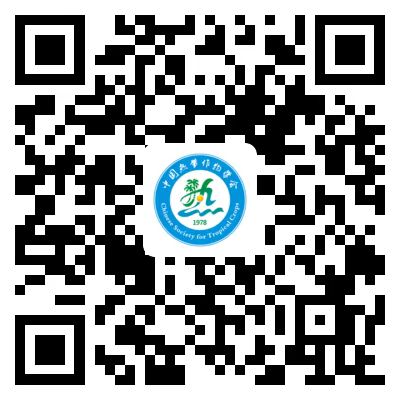 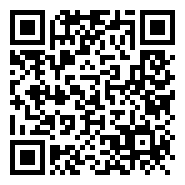 缴费二、缴费     1.会议费标准特别提醒：会议费标准按缴费时间区分，不按注册时间区分。2.缴费方式参会代表会议费缴纳：可采取会前银行转账，在线支付二种方式缴纳会议费。银行转账：请将会议费转至以下账户（请务必附言：2023热作年会＋参会代表姓名；集体汇款：2023热作年会＋每位参会代表姓名）：户  名：中国热带作物学会账  号：461602303018800015524 开户行：交行海口南海支行支付宝：请在报名缴费时选择支付宝支付，在线扫码支付（请务必附言：2023热作年会＋参会代表姓名）会员费缴纳：（1）已审核为中国热带作物学会会员请通过会员系统（catas.kejie.org.cn/member/login.php）直接缴费；（2）注册过学会会员和会议系统的人员，可在会员系统申请成为会员，审核通过后，在网上直接通过支付宝缴纳会员费或转账后上传凭证。3.发票提供转账完成后，请通过参会注册系统上传缴费凭证，并在会议注册系统内填写发票信息（填写抬头、税号等，并备注栏填写“姓名+金额”及电子发票或纸质发票），纸质发票将在会议期间集中领取或邮寄，电子发票将通过会议注册邮箱发送。4.相关要求本次大会将根据举办地实际情况，适时调整会议规模及会议形式，如因个人原因未能参会者，注册费不予退回，可由他人代替参会；会务组将优先按照会议注册系统酒店预订提供对应房间服务，同时会务组会根据现场具体实际情况进行酒店房间调整，请您理解并予以配合；由于主会场酒店房间数量有限，为保证您在会议期间住宿需求，请在注册缴费的同时预定酒店并进行确认。代表类型缴费时间缴费时间代表类型8月5日前（含）8月5日后缴费会员代表1500元/人1800元/人普通代表1800元/人2000元/人学生代表（凭学生证）1000元/人1200元/人